РОССИЙСКИЙ ФОНД ФУНДАМЕНТАЛЬНЫХ ИССЛЕДОВАНИЙ OOO «НАНОТЕСТКОНСАЛТ МГТУ ИМ. Н.Э. БАУМАНА»НАУЧНО-МЕТОДИЧЕСКИЙ ЦЕНТР «ИНЖЕНЕРНОЕ ОБРАЗОВАНИЕ» МГТУ ИМ. Н.Э. БАУМАНАII Международная молодежнаяконференция«Новые подходы и технологии проектирования, производства испытаний и промышленного дизайна изделий ракетно-космической техники»7 – 9 ноября 2018 г.Россия, МоскваУважаемые коллеги!МГТУ им. Н.Э. Баумана, совместно с ООО «Нанотестконсалт МГТУ им. Н.Э. Баумана» и ведущими российскими предприятиями ракетно-космической отрасли, приглашает Вас принять участие в работе II Международной молодежной научно-технической конференции «Новые подходы и технологии проектирования, производства испытаний и промышленного дизайна изделий ракетно-космической техники». На конференции будут рассматриваться современные проблемы машиностроения, аэрокосмической отрасли и подготовки инженерных кадров. ОРГАНИЗАЦИОННЫЙ КОМИТЕТПредседатель: Зимин Владимир Николаевич, доктор технических наук, профессор, первый проректор – проректор по научной работе МГТУ им. Н.Э. Баумана, заведующий кафедрой СМ-1 «Космические аппараты и ракеты-носители». Сопредседатель: Галиновский Андрей Леонидович, доктор технических наук, доктор педагогических наук, профессор, заведующий кафедрой СМ-12 «Технологии ракетно-космического машиностроения» МГТУ им. Н.Э. Баумана.Учёный секретарь: Круглов Павел Владимирович кандидат технических наук, доцент кафедры СМ-12 «Технологии ракетно-космического машиностроения» МГТУ им. Н.Э. БауманаЧлены оргкомитета: Осипков Алексей Сергеевич – кандидат технических наук, генеральный директор OOO «Нанотестконсалт МГТУ им. Н.Э. Баумана» Королёв Александр Николаевич – кандидат технических наук, доцент (МГТУ им. Н.Э. Баумана)Филимонов Алексей Сергеевич – кандидат технических наук, доцент (МГТУ им. Н.Э. Баумана)Самсонов Кирилл Сергеевич – аспирант кафедры СМ-12 (МГТУ им. Н.Э. Баумана)Работа конференции будет организована по следующим секциям: Секция №1 Современные подходы и решения при проектировании изделий ракетно-космической техники. Председатель секции – д.т.н, проф. Зимин В.Н., секретарь Филимонов А.С.Секция №2 Инновационные технологии производства и контроля качества изделий. Председатель секции – д.т.н, д.п.н., проф. Галиновский А.Л., секретарь Абашин М.И.Секция №3 Промышленный дизайн современного оборудовании, узлов и агрегатов. Председатель секции – к.т.н., доцент Брекалов В.Г., секретарь Королёв А.Н.Секция №4. Образовательные технологии в аэрокосмической отрасли. Председатель секции – д.т.н, д.п.н., проф. Галиновский А.Л., секретарь Абашин М.И.КАЛЕНДАРЬ КОНФЕРЕНЦИИЦЕЛЬ ПРОВЕДЕНИЯ КОНФЕРЕНЦИИКонференция «Новые подходы и технологии проектирования, производства испытаний и промышленного дизайна изделий ракетно-космической техники» проводится с целью обмена опытом и представления материалов по различным аспектам и видам деятельности учреждений-заявителей проекта, обобщения накопленного опыта в области научных исследований, проектирования, производства изделий аэрокосмической техники. Проведение конференции позволит обеспечить обмен опытом молодых разработчиков аэрокосмической техники, отечественных ученых и представителей профильных организаций, а также подготовки специалистов. Значительное внимание будет уделено вопросам проектирования, расчета, изготовления, сборки и испытаний перспективных образцов аэрокосмической техники, промышленному дизайну и подготовке восоквалифицированных кадров ракетно-космической отрасли. Тематика проекта является актуальной, рассматриваемые проблемы и их решения востребованы как в научном, так и в прикладном направлении. В рамках конференции будет организован конкурс работ молодых учёных. Авторам лучших докладов будет предложена публикации своих работ в журналах «Известия вузов. Машиностроение» и «Технология металлов», входящих в перечень ВАК, а также возможность без оплаты организационного взноса представить свои работы с 5 по 8 декабря на международном форуме «Ключевые тренды в композитах: наука и технологии» (детальная информация представлена на сайте https://forum.emtc.ru/) с последующей их публикацией в сборнике, индексируемом в SCOPUS.  Рабочие языки конференций – русский и английский.ТРЕБОВАНИЯ К СОДЕРЖАНИЮ ДОКЛАДОВВ докладах должны содержаться новые данные и результаты научно-исследовательских работ. Присланные доклады рецензируются. От автора докладов требуется предоставить заключение о возможности открытого публикования. ТРЕБОВАНИЯ К ОФОРМЛЕНИЮ ДОКЛАДОВПо окончании работы конференции будет издан сборник докладов. Решение о публикации статьи в сборнике принимается организационным комитетом конференции. Отдельные научные сообщения могут быть опубликованы в ведущих рецензируемых научных журналах, при этом решение об их рецензировании принимается редакционными коллегиями этих журналов по представлению программного комитета конференции. 1. Рукопись статьи должна быть представлена в виде файла формата MS Word (.doc или .docx) или формата .tex, файлы в формате .pdf не принимаются. 2. Объем рукописи статьи должен составлять до 4 стр. 3. Публикуемые статьи должны состоять из приведенных ниже последовательно расположенных элементов (именно в такой последовательности!):− индекс универсальной десятичной классификации (УДК);− полное название статьи на русском языке;− инициалы и фамилии авторов на русском языке;− название организаций (официальное сокращенное), в которых работают авторы, на русском языке;− адрес электронной почты каждого из авторов;− аннотация (до 50 слов) на русском языке;− ключевые слова (5−7 слов) на русском языке;− текст, включая рисунки, подписи к рисункам, таблицы.− информация о финансовой поддержке — гранты, программы (при наличии);− благодарности (при наличии);− литература на русском языке;− сведения об авторах на русском языке с указанием ученой степени, должности, места работы (кафедра, отдел), названия организации, полного адреса места работы, SPIN-код, РИНЦ, Scopus Author ID, ORCID, Web of Science Researcher ID;‒ полное название статьи на английском языке;‒ инициалы и фамилии авторов на английском языке‒ адрес электронной почты каждого из авторов;‒ название организаций (полное или официальное сокращенное), в которых работают авторы на английском языке;‒ аннотация на английском языке;‒ ключевые слова на английском языке;‒ литература на латинице (референс);‒ сведения об авторах на английском языке.4. Элементы рукописи статьи необходимо оформлять в соответствии со следующими требованиями.4.1. В левом верхнем углу указывают индекс УДК. Шрифт обычный, Times New Roman. Размер шрифта — 12 пунктов, выравнивание по левому краю.4.2. Название статьи должно быть набрано полужирным шрифтом размером 12 пунктов и четко отражать ее содержание. Не допускается, чтобы название состояло из нескольких предложений. Название не должно содержать математические формулы, буквы алфавитов, отличных от русского и латинского, аббревиатуры.4.3. Фамилии, имена и отчества авторов пишут шрифтом размером 12 пунктов, после фамилии каждого автора ставят сноску, затем указывают адрес электронной почты. В сноске указывают название организации, город, страну.4.4. Сноска, выполненная шрифтом размером 12 пунктов, включает в себя полное название организации, город, страну. Обращаем внимание на то, что эти сведения должны полностью совпадать с информацией, размещенной на официальном сайте организации. Название, список авторов и перечень учреждений выравниваются по левому краю.4.5. Аннотация (до 50 слов) должна кратко излагать цель статьи и основные результаты, содержащиеся в ней. Начертание — размер шрифта 12 пунктов, выравнивание по ширине страницы.4.6. Ключевые слова (5−7 слов). Начертание — курсив, размер шрифта — 12 пунктов, выравнивание по левому краю страницы, разделитель ключевых слов — запятая.4.7. Информация о финансовой поддержке (программы, гранты). Начертание — курсив, размер шрифта — 12 пунктов.4.8. Текст рукописи статьи. Поля страницы: нижнее — 2 см; верхнее — 2 см; левое — 3 см; правое — 1 см. Размер шрифта — 12 пунктов, межстрочный интервал — 1,5 строки, абзацный отступ — 1,25 см, выравнивание по ширине страницы.Структура рукописи статьи должна быть следующей:− введение (краткое изложение состояния рассматриваемого вопроса, постановка цели изадач исследования);− материалы и методы решения задач, принятые допущения;− результаты (основное содержание статьи, доказательства представленных в статьеположений, исходные и конечные математические выражения, эксперименты и расчеты,примеры и иллюстрации);− обсуждение полученных результатов и сопоставление их с ранее известными;− заключение (выводы и рекомендации).Встречающиеся в тексте условные обозначения и сокращения должны быть раскрыты при первом упоминании их в тексте. Все формулы набираются только в редакторе формул MathType 6.х с выравниванием по центру страницы. Номера формул указываются в скобках справа. Номера присваиваются только формулам, на которые есть ссылка в тексте. Не принимаются к публикации тексты статей с формулами, представленными в виде рисунков или наборов символов с вставками элементов MathType, а также формулы, набранные в конструкторе уравнений MS Word.Таблицы должны располагаться в пределах рабочего поля. Название таблицы, набранное полужирным шрифтом, выравнивается по центру страницы, номер таблицы — по правому краю страницы. Таблицы нумеруются в порядке их упоминания в тексте. Информация, представленная в виде диаграмм и графиков, не должна дублироваться в виде таблиц. Рисунки следует вставлять в текст сразу после абзаца, в котором рисунок впервые упоминается. Не рекомендуется помещать на рисунке ненужные детали; текстовую информацию, условные обозначения следует выносить в подрисуночную подпись, заменяя их на рисунке цифрами или буквами, соответствующими обозначениям в тексте. Оригиналы рисунков в формате .tif, .jpg, .bmp, .png, .eps и разрешением 300 точек на дюйм должны быть дополнительно представлены в редакцию отдельными файлами.4.9. В литературе источники располагаются в порядке их упоминания в тексте. Порядковый номер ссылки указывается в квадратных скобках в соответствующей строке текста.Названия книг, статей, других материалов и документов, опубликованных на иностранном языке, а также фамилии их авторов должны быть приведены в оригинальной транскрипции. В литературу не должны включаться неопубликованные материалы или материалы, не находящиеся в общественном доступе. Размер шрифта — 12 пунктов, выравнивание по ширине страницы. Если в источник входит URL или DOI, автору следует проверить корректность их написания и доступность ресурса по ссылке.Не допускается ссылаться на материалы научно-популярной литературы. Литературу следует оформлять в соответствии с ГОСТ Р 7.0.5–2008 «Система стандартов по информации, библиотечному и издательскому делу. Библиографическая ссылка. Общие требования и правила составления».Оргкомитет оставляет за собой право отклонять представленные доклады по следующим причинам: небрежное или несоответствующее правилам оформление, несоответствие тематике или отсутствие новизны.УСЛОВИЯ УЧАСТИЯ В КОНФЕРЕНЦИИ	Для участия в конференции необходимо до 15 октября 2018 г. (включительно) направить в адрес Оргкомитета конференции bmsturst@gmail.com следующие материалы:Тезисы доклада, оформленные в соответствии со всеми требованиями;Заполненная регистрационная форма для каждого из участников; Название секции, в которой планируется участие докладчика.Заключение о возможности открытого публикования.Адрес для переписки:✉105005, Москва, ул. 2-Бауманская д. 5, стр. 1, OOO «НТК МГТУ им. Н.Э. Баумана»☎ Телефоны: +7(499)263-65-96, +7(499)263-69-90bmsturstHYPERLINK "mailto:bmsturst@gmail.com"@HYPERLINK "mailto:bmsturst@gmail.com"gmailHYPERLINK "mailto:bmsturst@gmail.com".HYPERLINK "mailto:bmsturst@gmail.com"comМесто проведения конференции:105005, Москва, Госпитальный переулок д. 10,факультет Специального Машиностроения МГТУ им. Н.Э. БауманаОрганизационный взнос за участие в конференции не взимаетсяРЕГИСТРАЦИОННАЯ ФОРМА УЧАСТНИКА КОНФЕРЕНЦИИ«Новые подходы и технологии проектирования, производства испытаний и промышленного дизайна изделий ракетно-космической техники»1. Фамилия, имя, отчество: 2. Год рождения: 3. Ученая степень, звание (студент, аспирант): 4. Полное название, сокращенное название и адрес организации: 5. Телефон: 6. E-mail:7. Научное направление (секция): 8. Название доклада: 9. Укажите Ваши намерения:   [ ] планирую участвовать в конференции   [ ] планирую выступить с докладом на пленарном заседании   [ ] планирую выступить с докладом на секционном заседании   [ ] планирую представить стендовый доклад   [ ] со мной прибудет __ сопровождающих лиц   [ ] планирую заочное участиеПРИМЕР ОФОРМЛЕНИЯ ДОКЛАДОВУДКпустая строкаНазвание статьи на русском языкеИ.О. Фамилия1 					адрес электронной почтыИ.О. Фамилия2 					адрес электронной почты1Название организации, город, страна2Название организации, город, странапустая строкаАннотацияДо 50 словКлючевые слова5−7 словпустая строкаИнформация о финансовой поддержке — гранты, программы (при наличии)пустая строкаТекст статьи...пустая строкаБлагодарности (при наличии).пустая строкаЛИТЕРАТУРАпустая строка1. ...2. ...пустая строкапустая строкаФИО (полностью) — ученая степень, должность, место работы (кафедра, отдел), название организации (адрес), SPIN-код РИНЦ, Scopus Author ID, ORCID, Web of Science Researcher ID.ФИО (полностью) — ученая степень, должность, место работы (кафедра, отдел), название организации (адрес), SPIN-код РИНЦ, Scopus Author ID, ORCID, Web of Science Researcher ID.пустая строкапустая строкаНазвание статьи (на английском языке)И.О. Фамилия1 (на английском языке) 		адрес электронной почтыИ.О. Фамилия2 (на английском языке) 		адрес электронной почты1Название организации, город, страна (на английском языке)2Название организации, город, страна (на английском языке)пустая строкаAbstractДо 50 словKeywords5−7 словпустая строкаREFERENCESпустая строка[1] ...[2] ...пустая строкапустая строкаФамилия И.О. — ученая степень, должность, место работы (кафедра, отдел), название организации (адрес) на английском языке, SPIN-код РИНЦ, Scopus Author ID, ORCID, Web of Science Researcher ID.Фамилия И.О. — ученая степень, должность, место работы (кафедра, отдел), название организации (адрес) на английском языке, SPIN-код РИНЦ, Scopus Author ID, ORCID, Web of Science Researcher ID.Рассылка информационного сообщения о проведении конференции10.09.2018 – 8.10.2018Прием заявок на участие в конференции, тезисов докладов и статей по тематике докладовдо 15.10.2018Прибытие в г. Москва и размещение участников конференции6.11.2018Работа конференции07.11.2018 – 09.11.2018Отъезд участников конференции9.11.2018Рассылка материалов конференции 9.11.2018 – 28.12.2018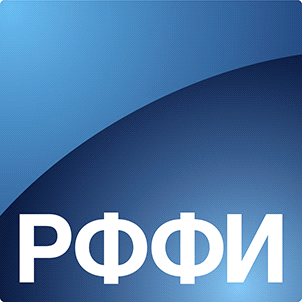 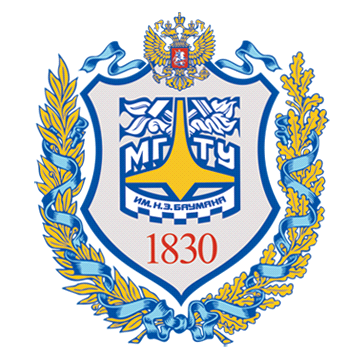 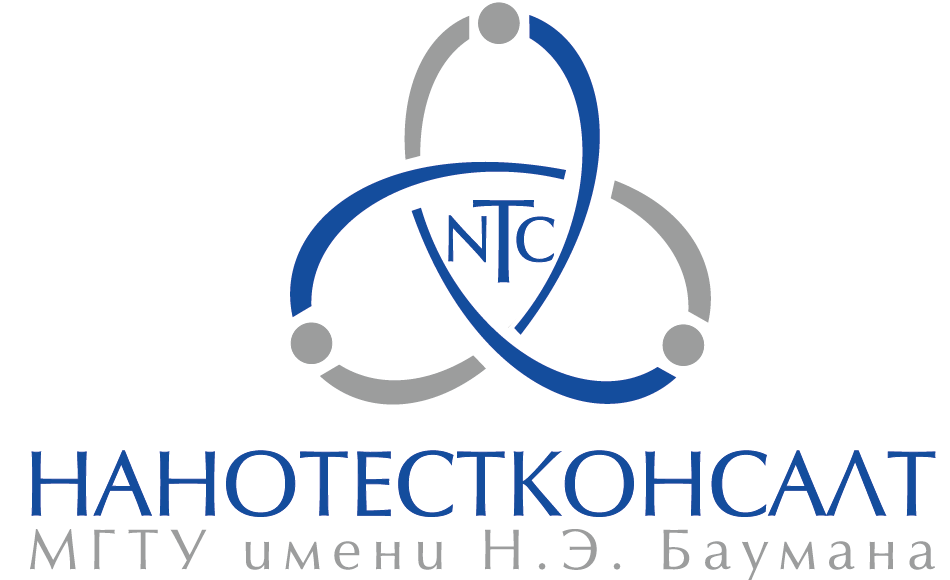 